§2708.  Penalties1.  Intentional or knowing falsification.  A person who intentionally or knowingly falsifies, provides false information, makes or alters any certificate or certified copy except as provided for in this Title commits a Class E crime.[PL 2003, c. 452, Pt. K, §21 (AMD); PL 2003, c. 452, Pt. X, §2 (AFF).]1-A.  Knowing possession, use.  A person who knowingly possesses and uses a false or altered certificate or certified copy or knowingly possesses and uses as that person's own a certificate or certified copy pertaining to another person commits a Class E crime.[PL 2003, c. 452, Pt. K, §22 (NEW); PL 2003, c. 452, Pt. X, §2 (AFF).]1-B.  Hindering state registrar investigation.  A person who knowingly refuses to permit the state registrar to inspect vital records or hinders an investigation conducted by the state registrar pursuant to section 2709 commits a Class E crime.[PL 2009, c. 601, §13 (NEW).]2.  General.  A person may not:A.  Refuse to provide information required by this Title, violate a provision of this Title having to do with the registration of vital statistics or neglect or refuse to perform a duty imposed upon that person by this Title having to do with the registration of vital statistics.  Violation of this paragraph is a Class E crime; or  [PL 2003, c. 452, Pt. K, §23 (NEW); PL 2003, c. 452, Pt. X, §2 (AFF).]B.  Violate paragraph A after having been previously convicted of violating this subsection.  Violation of this paragraph is a Class D crime.  Title 17‑A, section 9‑A governs the use of prior convictions when determining a sentence.  [PL 2003, c. 452, Pt. K, §23 (NEW); PL 2003, c. 452, Pt. X, §2 (AFF).]Violation of this subsection is a strict liability crime as defined in Title 17‑A, section 34, subsection 4‑A.[PL 2003, c. 452, Pt. K, §23 (RPR); PL 2003, c. 452, Pt. X, §2 (AFF).]3.  Disposition of dead body without permit.  A person may not:A.  Knowingly transport or accept for transportation, interment or other disposition a dead body without an accompanying permit issued in accordance with this Title.  Violation of this paragraph is a Class E crime; or  [PL 2003, c. 452, Pt. K, §24 (NEW); PL 2003, c. 452, Pt. X, §2 (AFF).]B.  Violate paragraph A after having been previously convicted of violating this subsection.  Violation of this paragraph is a Class D crime.  Title 17‑A, section 9‑A governs the use of prior convictions when determining a sentence.  [PL 2003, c. 452, Pt. K, §24 (NEW); PL 2003, c. 452, Pt. X, §2 (AFF).][PL 2003, c. 452, Pt. K, §24 (NEW); PL 2003, c. 452, Pt. X, §2 (AFF).]SECTION HISTORYPL 1987, c. 382 (AMD). PL 2003, c. 452, §§K21-24 (AMD). PL 2003, c. 452, §X2 (AFF). PL 2009, c. 601, §13 (AMD). The State of Maine claims a copyright in its codified statutes. If you intend to republish this material, we require that you include the following disclaimer in your publication:All copyrights and other rights to statutory text are reserved by the State of Maine. The text included in this publication reflects changes made through the First Regular and First Special Session of the 131st Maine Legislature and is current through November 1, 2023
                    . The text is subject to change without notice. It is a version that has not been officially certified by the Secretary of State. Refer to the Maine Revised Statutes Annotated and supplements for certified text.
                The Office of the Revisor of Statutes also requests that you send us one copy of any statutory publication you may produce. Our goal is not to restrict publishing activity, but to keep track of who is publishing what, to identify any needless duplication and to preserve the State's copyright rights.PLEASE NOTE: The Revisor's Office cannot perform research for or provide legal advice or interpretation of Maine law to the public. If you need legal assistance, please contact a qualified attorney.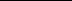 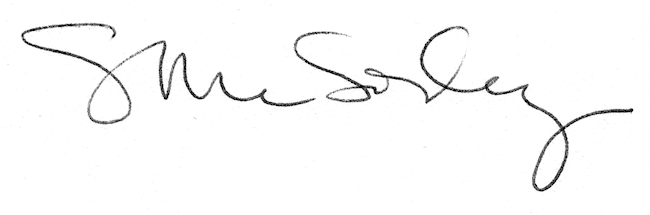 